Dear Parents and Carers,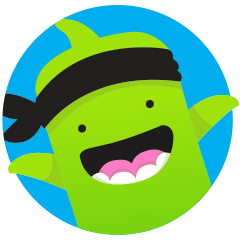 We are now using a free online educational platform called ‘ClassDojo’ to communicate and share learning activities with you and your child, through photos, videos and messages. See the link below to watch a short video to learn more.Intro to ClassDojoOn Monday 30th March parents will be sent a parent code to create a Parent Account using the ‘ClassDojo App’. Every child is linked to a specific Parent Code, so if you have more than one child in the school, you will get multiple codes. You will need one code per child.Please find the links to the app below:ClassDojo for iOS (Apple devices)ClassDojo for AndroidOnce you have downloaded the free ‘ClassDojo App’ and created your ‘Parent Account’, your child will have access to their own account which is linked to their class. There the children can take a photo or video and post it to their ‘Portfolio’ to share their work with their teachers.  You can follow the ‘Parent Account’ set up guides we have uploaded on the Pakeman website for iOS users and Android users or click on the links below to see how to set up ‘Parent Accounts’. Set up Parent Account for iOS (Apple Devices)Set up Parent Account for Android Children will need to switch between their own accounts and the ‘Parent Account’ so that they can access all the content that is going to be shared by their class teacher. The guides on our website explain how to switch between accounts. It is very simple, no new login is required. 
Currently only ‘Parent Accounts’ can view messages and comments from the teachers. However, we would like children to switch to the ‘Parent Account’ so they can view these comments and messages and, in the case of the older children, respond to their teacher’s feedback. When children upload evidence of completed learning activities, they can receive Dojo points from their teachers to encourage learning at home and give feedback on certain skills.Please note, you do not need to pay for any additional features.Thank you for your continued support. Stay well. 